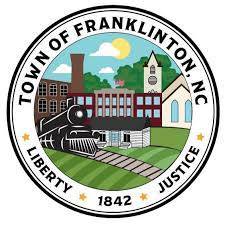 Town of Franklinton   		    Advisory BoardApplication for AppointmentThe Franklinton Board of Commissioner’s needs informative advice to make sound decisions for the best interests of the town and its residents.  One way to receive this advice is from our citizens who are willing volunteer their efforts and to communicate with our community and town staff on advising the Commissioner’s as a part of an ongoing Board or Committee.Anyone interested in being considered for appointment to a Town Board or Committee please forward your application to the Town Clerk at lchandler@franklintonnc.us or mail to, 101 N. Main St. Franklinton, NC 27525.Demographic InformationName ________________________________________________________________________________Mailing Address   _______________________________________________________________________Home Address (If Different)  ______________________________________________________________City __________________________________________________  Zip ____________________________Phone (____) _____-___________   Email ___________________________________________________Do you live within town limits of Franklinton?  Y  N  (Circle One)     ETJ of Franklinton?  Y  N  (Circle One)Current Occupation  ____________________________________________________________________Employer/Business _____________________________________________________________________Business Address  ______________________________________________________________________											Page 1 of 3Service Preference_____  ABC Committee					_____  Tree Committee_____ Downtown/Economic 				_____ Parks/Events Committee             Development Committee_____  Planning/Land Use Committee	Biographical InformationPlease describe your community and civic experience in Franklinton or another community._______________________________________________________________________________________________________________________________________________________________________________________________________________________________________________________________Please indicate any specific interests, special skills, areas of expertise or professional organization in which you are a part of that could be supportive of your work as a citizen volunteer.__________________________________________________________________________________________________________________________________________________________________________Are you currently serving on any other town committees?_____________________________________________________________________________________Please describe why you wish to serve on a committee and how your contributions can be helpful to the community.__________________________________________________________________________________________________________________________________________________________________________																								Page 2 of 3Please list two referencesName _____________________________________  Email  ____________________________________Address  _____________________________________________________________________________Relationship  _______________________________ Phone  ____________________________________Name  ____________________________________  Email  _____________________________________Address   _____________________________________________________________________________Relationship  ______________________________  Phone  _____________________________________If there are any ethical conflicts of interest or any other matter that would create conflicts or prevent you from fairly and impartially discharging your duties as an appointee of a Board or Committee?_______________________________________________________________________________________________________________________________________________________________________________________________________________________________________________________________Please see Town of Franklinton Unified Development Ordinance in Article 154.2, Planning Board 2.5.3, Conflicts of Interest 7 (a), 7 (b).Signature of Applicant _____________________________________________ Date _________________											Page 3 of 3